报价人：        年   月   日           报价人：        年   月   日           报价人：        年   月   日           泸州市职业技术学校学生公寓洗脸盆水龙头及角阀采购安装项目报价清单泸州市职业技术学校学生公寓洗脸盆水龙头及角阀采购安装项目报价清单泸州市职业技术学校学生公寓洗脸盆水龙头及角阀采购安装项目报价清单泸州市职业技术学校学生公寓洗脸盆水龙头及角阀采购安装项目报价清单泸州市职业技术学校学生公寓洗脸盆水龙头及角阀采购安装项目报价清单泸州市职业技术学校学生公寓洗脸盆水龙头及角阀采购安装项目报价清单泸州市职业技术学校学生公寓洗脸盆水龙头及角阀采购安装项目报价清单泸州市职业技术学校学生公寓洗脸盆水龙头及角阀采购安装项目报价清单泸州市职业技术学校学生公寓洗脸盆水龙头及角阀采购安装项目报价清单泸州市职业技术学校学生公寓洗脸盆水龙头及角阀采购安装项目报价清单序号建议品牌产品名称规格型号图片单价数量小计金额安装方式备注1九牧
卫浴旋转面盆龙头X32036-773/1B-z亮色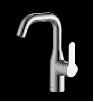 412台上安装出水口高度173，出水口中心距135，总高度235，出水口360度旋转，表面镀锘，主体铜，陶瓷阀芯，自带双不锈钢丝连接管。2九牧
卫浴快开单冷角阀九牧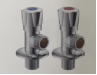 1030入墙安装黄铜精铸主体，陶瓷阀芯合计金额：合计金额：合计金额：合计金额：合计金额：合计金额：泸州市职业技术学校学生公寓洗脸盆水龙头及角阀采购安装项目报价清单泸州市职业技术学校学生公寓洗脸盆水龙头及角阀采购安装项目报价清单泸州市职业技术学校学生公寓洗脸盆水龙头及角阀采购安装项目报价清单泸州市职业技术学校学生公寓洗脸盆水龙头及角阀采购安装项目报价清单泸州市职业技术学校学生公寓洗脸盆水龙头及角阀采购安装项目报价清单泸州市职业技术学校学生公寓洗脸盆水龙头及角阀采购安装项目报价清单泸州市职业技术学校学生公寓洗脸盆水龙头及角阀采购安装项目报价清单泸州市职业技术学校学生公寓洗脸盆水龙头及角阀采购安装项目报价清单泸州市职业技术学校学生公寓洗脸盆水龙头及角阀采购安装项目报价清单泸州市职业技术学校学生公寓洗脸盆水龙头及角阀采购安装项目报价清单序号建议品牌产品名称规格型号图片单价数量小计金额安装方式备注1恒洁面盆龙头HMF155-116B亮色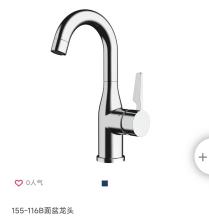 412台上安装出水口360度旋转，出水口高度110，龙头总高200，主体铜，陶瓷阀芯，自带双不锈钢丝连接管。2恒洁角阀恒洁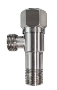 1030入墙安装全铜主体，陶瓷阀芯。合计金额：合计金额：合计金额：合计金额：合计金额：合计金额：泸州市职业技术学校学生公寓洗脸盆水龙头及角阀采购安装项目报价清单泸州市职业技术学校学生公寓洗脸盆水龙头及角阀采购安装项目报价清单泸州市职业技术学校学生公寓洗脸盆水龙头及角阀采购安装项目报价清单泸州市职业技术学校学生公寓洗脸盆水龙头及角阀采购安装项目报价清单泸州市职业技术学校学生公寓洗脸盆水龙头及角阀采购安装项目报价清单泸州市职业技术学校学生公寓洗脸盆水龙头及角阀采购安装项目报价清单泸州市职业技术学校学生公寓洗脸盆水龙头及角阀采购安装项目报价清单泸州市职业技术学校学生公寓洗脸盆水龙头及角阀采购安装项目报价清单泸州市职业技术学校学生公寓洗脸盆水龙头及角阀采购安装项目报价清单泸州市职业技术学校学生公寓洗脸盆水龙头及角阀采购安装项目报价清单序号建议品牌产品名称规格型号图片单价数量小计金额安装方式备注1箭牌旋转面盆龙头AMP11827-B亮色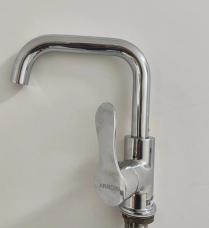 412台上安装出水口360度旋转，表面镀锘，主体铜，陶瓷阀芯，自带双不锈钢丝连接管。2箭牌快开单冷角阀箭牌1030入墙安装黄铜精铸主体，陶瓷阀芯。合计金额：合计金额：合计金额：合计金额：合计金额：合计金额：